1 октября 2021Компания Ceramic 3D запустила новый сайт Клиентов из России перенаправили в международную доменную зону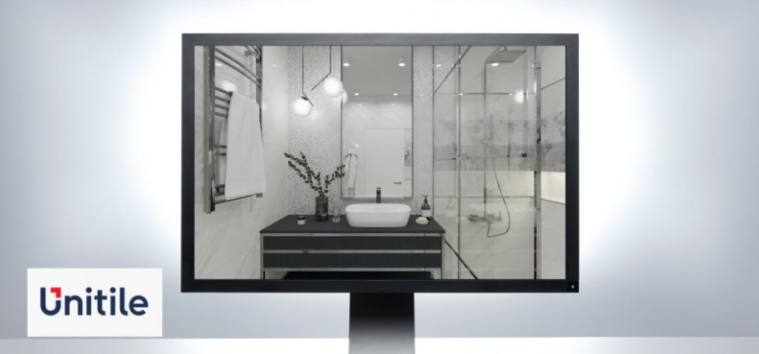 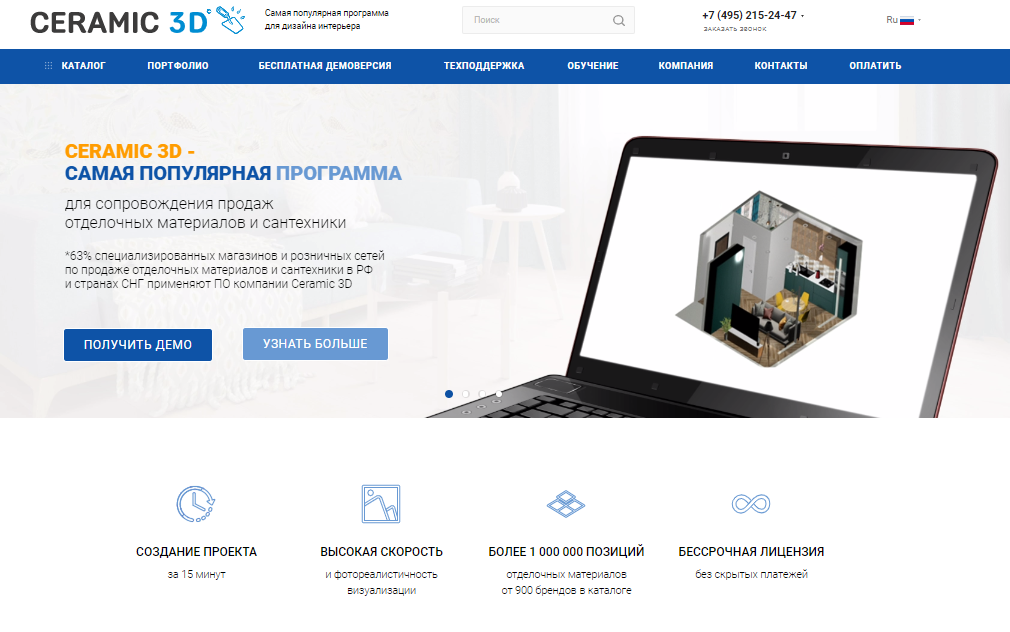 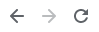 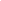 1 октября компания Ceramic 3D запустила сайт ru.ceramic3d.com, и это новый этап присутствия компании в интернете: теперь российский веб-ресурс Ceramic 3D размещается в международной доменной зоне COM.Поменялся не только домен, но и дизайн сайта: он стал более лёгким и современным, изменилась структура разделов — теперь посетителям проще найти нужную информацию. В разделе Каталог можно познакомиться с программными продуктами Ceramic 3D, а также узнать, как с помощью решений  для магазинов плитки и обоев, для сетей DIY, для дизайнеров и дизайн-бюро, для производителей увеличить прибыльность каждого типа бизнеса.  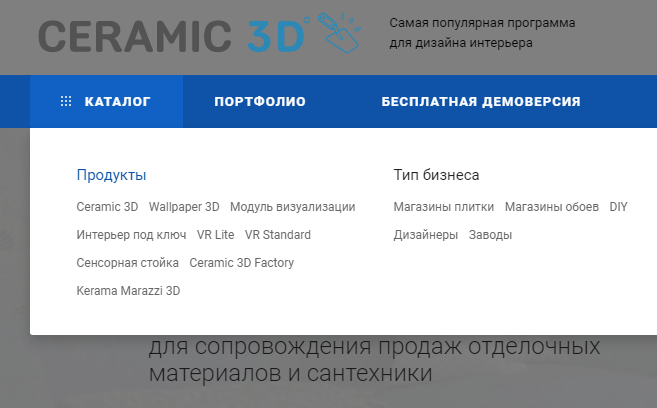 Оформлено Портфолио: теперь оно включает галерею интерьеров, созданных в Ceramic 3D, отзывы клиентов и описания реализованных проектов. В дальнейшем истории успеха будут публиковаться именно в Портфолио, а блок новостей наполнится информацией о событиях и достижениях Ceramic 3D. Расширен и дополнен блок информации О компании, в том числе страница Карьера.Раздел Техподдержка расширился за счёт объединения в одну группу близких по тематике блоков: загрузка ПО и обновлений, заявка на поддержку, запрос на добавление коллекций в каталог, приобретение и продление ключей доступа. Страница Бренды в каталоге поможет убедиться, что нужный магазину ассортимент уже есть в программе Ceramic 3D. 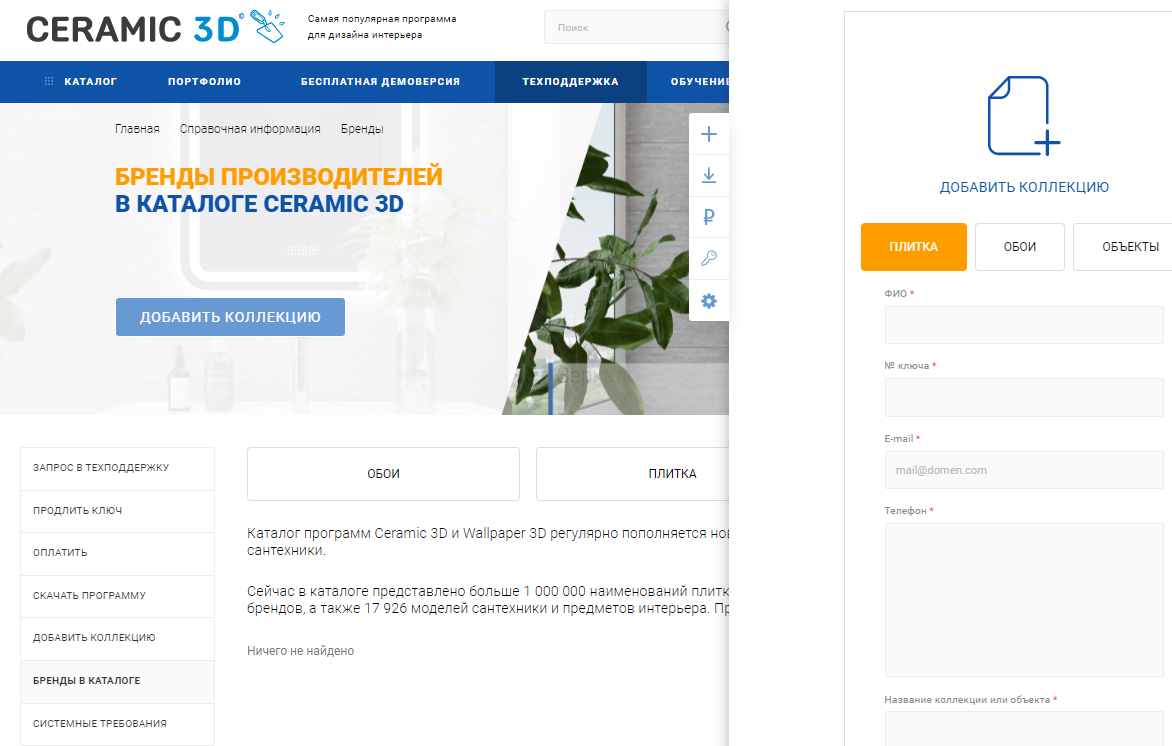 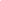 На новом сайте сохранена обширная база обучающих материалов по работе в программе. Среди них есть даже советы по маркетингу торгового зала и видео, демонстрирующее работу в специально созданной для известного производителя плитки версии программы — Kerama Marazzi 3D. Те, кто планирует начать тестирование Ceramic 3D, найдут в разделе Обучение подробную информацию о бесплатном обучении для новых пользователей.Описание преимуществ и условий получения демодоступа к программе Ceramic 3D вынесено в отдельный раздел. Сайт ru.ceramic3d.com ждёт своих посетителей и новые заявки на демо.Добавьте адрес в закладки браузера! До конца 2021 года на ru.ceramic3d.com появится ещё несколько интересных и полезных информационных разделов. Справочная информация:Ceramic 3D – российская IT-компания, разработчик популярного программного обеспечения для дизайна интерьеров и поддержки продаж плитки, обоев, декора, сантехники и мебели.> 18 лет на рынке
> 680 000 клиентов по всему миру
> 900 брендов в каталогах отделочных материалов и объектов
  
63% розничных магазинов товаров для дома и ремонта в России используют ПО Ceramic 3D для обслуживания покупателейТехнические решения Ceramic 3D — это “золотой” стандарт отрасли, который поддерживают и развивают ведущие заводы-производители, крупные DIY-сети и специализированные магазины.____________________________________________________________Для уточнения деталей и получения дополнительной информации:Юлия Дежнёва, специалист по маркетингу Ceramic 3Dd.ulia@ceramic3d.ru, +7 (343) 351-77-80 +7 (495) 215-24-47, доб. 310